МИНОБРНАУКИ РОССИИФедеральное государственное бюджетное образовательное учреждение высшего образования «Российский государственный гуманитарный университет»(ФГБОУ ВО «РГГУ»)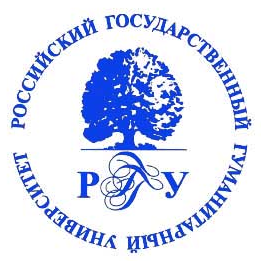 ЮРИДИЧЕСКИЙ ФАКУЛЬТЕТКАФЕДРА КОНСТИТУЦИОННОГО И МЕЖДУНАРОДНОГО ПРАВАСТУДЕНЧЕСКОЕ НАУЧНОЕ ОБЪЕДИНЕНИЕ «ПРОГРЕСС»Студенческий круглый стол «Основные тенденции развития современного российского публичного права»Программа7 октября 2021 г.Время проведения: 7 октября 12.00Адрес проведения: Миусская пл., д. 6, корп.1, ауд. 543Модератор круглого стола:О.В. Заиграева, канд. юрид. наук, доц.  кафедры конституционного и международного права юридического факультета Института экономики, управления и права8(495)973-40-63, 8(495) 250-62-77, ultitule@mail.ruСекретарь СНО «ПРОГРЕСС»: Перегуда АннаРегламент круглого стола:Доклады – до 10 минут. Выступления в дискуссии – до 5 минутВЫСТУПЛЕНИЯ ДОКЛАДЧИКОВЛубкин Егор – Правовые новеллы проведения выборов 2021Балеян Мэри -  Представительные органы власти в современной РоссииКосарина Елена – Роль  решений Конституционного Суда в практике судов общей юрисдикцииОчигава Анна – Отдельные аспекты экологической безопасностиАрифуллин Айрат – Административная ответственность в сфере недропользованияМамедова Нелли – Актуальные проблемы противодействия коррупции на государственной гражданской службеСорокина Любовь – Конституционные поправки в сфере молодежной политикиГудов Иоанн – Надзор как способ обеспечения законностиПерегуда Анна – Права граждан в сфере защиты населения от чрезвычайных ситуацийАхоян Лена – Административная ответственность и ковидные ограниченияГергокова Камилла – Публичный служащий: кто он?Островерх Илья – Современные проблемы в правовом режиме земель лесного фондаАлахвердов Артем – Конституционные гарантии личных прав и свобод